Kedves Tóth Melinda Elnök Asszony!Igazán örömömre szolgált, hogy segíthettem Önöknek eljuttatni adományaikat Kárpátaljára. A valódi érdem azonban az Önöké, adományozóké, akik önzetlenül támogatták kárpátaljai magyar testvéreinket! Adományaik révén erősítik  Nagygejőce  lakosait a nehézségekben.Kedves Melinda! Köszönöm Önnek, hogy a Budatétényi Polgári Kör az Ön vezetésével az élére állt ennek az ügynek, és a Budatétényi Római Katolikus Egyházközséggel karöltve, megszervezte az adománygyűjtést! Kérem, köszönetemet továbbítsa minden embernek, aki az adakozásban valamilyen módon részt vett. Én pedig ígérem, hogy mindig a rendelkezésére fogok állni és lehetőségeimmel segíteni Önt/Önöket abban, hogy máskor is eljusson a címzettekhez adományuk!Munkájához további sok sikert kívánva,Tisztelettel: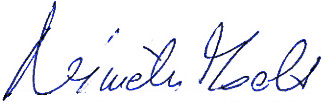 Németh Zsolt